Ministério da Educação 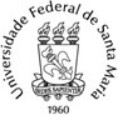 Universidade Federal de Santa Maria 	    Pró-Reitoria de Assuntos EstudantisANEXO I - Edital 10/2023/PRAE/UFSMFORMULÁRIO DE SOLICITAÇÃO PARA BOLSA DE FORMAÇÃO ESTUDANTIL(Todos os dados são de preenchimento obrigatório e de responsabilidade do aluno requerente)A autorização deste Auxílio para eventos científicos e interdisciplinares fica a cargo do/a docente Coordenador/a do Curso do requerente. Para eventos gerais, tal parecer pode ser substituído pela autorização da Pró-Reitora de Assuntos Estudantis. E esta solicitação somente terá validade com a tramitação do comprovante de inscrição no evento ou carta de aceite, condicionada aos demais requisitos constantes no Edital.DADOS DO  SOLICITANTE: (TODOS OS CAMPOS SÃO OBRIGATÓRIOS)Estudante:						 Matrícula: 				Curso:		 BSE ativo: (	) sim	(	) nãoSede do Curso: (     ) Cachoeira do Sul	(      ) Frederico Westphalen  (      ) Santa Maria  ( 	) Palmeira das Missões	CPF: 	E-mail: 	Telefone:  	DADOS DO EVENTO:Nome do Evento:  	Período de realização: De 	/ 	/ 	a 	/ 	/ 	(somente eventos 1º Semestre de 2023 - de 05/02/2023 a 25/07/2023)Carga Horária do Evento: 	           Cidade/País:____________________________________ Recebeu outro aporte financeiro da UFSM para participar do evento: (    ) Sim    (    ) NãoNº  BOLSAS  SOLICITADAS:   (   )  1 - eventos  no  Estado   (   ) 2 - eventos fora do Estado e dentro do País  (   ) 3 - eventos fora do País.DADOS BANCÁRIOS DO SOLICITANTE: (Conta corrente individual, ativa em seu nome e CPF)Banco: 	Agência: 	Conta-Corrente: 	Localização da Agência (cidade):  	Declaro estar ciente das regras e procedimentos vigentes no Edital._____________________________________________           ___________________________________________________________(Nome do Órgão Estudantil solicitante – DCE/DA/CEU)            (Assinatura FÍSICA E MATRÍCULA do/a Representante Estudantil)OBRIGATÓRIO NOME POR EXTENSO OU CARIMBO__________________________________________________        ________________________________________________________(Assinatura digital do/a estudante solicitante da bolsa)                (Assinatura digital do/a Coordenador/a de curso ou Pró-Reitora)TERMO DE COMPROMISSO (Preencher em caso de não apresentação do certificado do evento)Pelo presente instrumento, comprometo-me a prestar contas da Bolsa de Formação Acadêmica concedida para participação no Evento acima até o 	/         / 	. (até 30 dias após a data de término do evento).No caso de não participação no Evento ou falta de comprovação com apresentação de CERTIFICADO ou Comprovante de Participação ou documento comprobatório da participação no Evento, será emitida GRU (Guia de Recolhimento da União) para devolução de valores recebidos, conforme item 10.4 do Edital.__________________________________________________        (Assinatura digital do/a estudante solicitante da bolsa) 	, 	de 	de ___________.(Local/Cidade)	(DIA)	(MÊS)ATENÇÃO: preenchimento obrigatório pelo/a estudante  requerente.